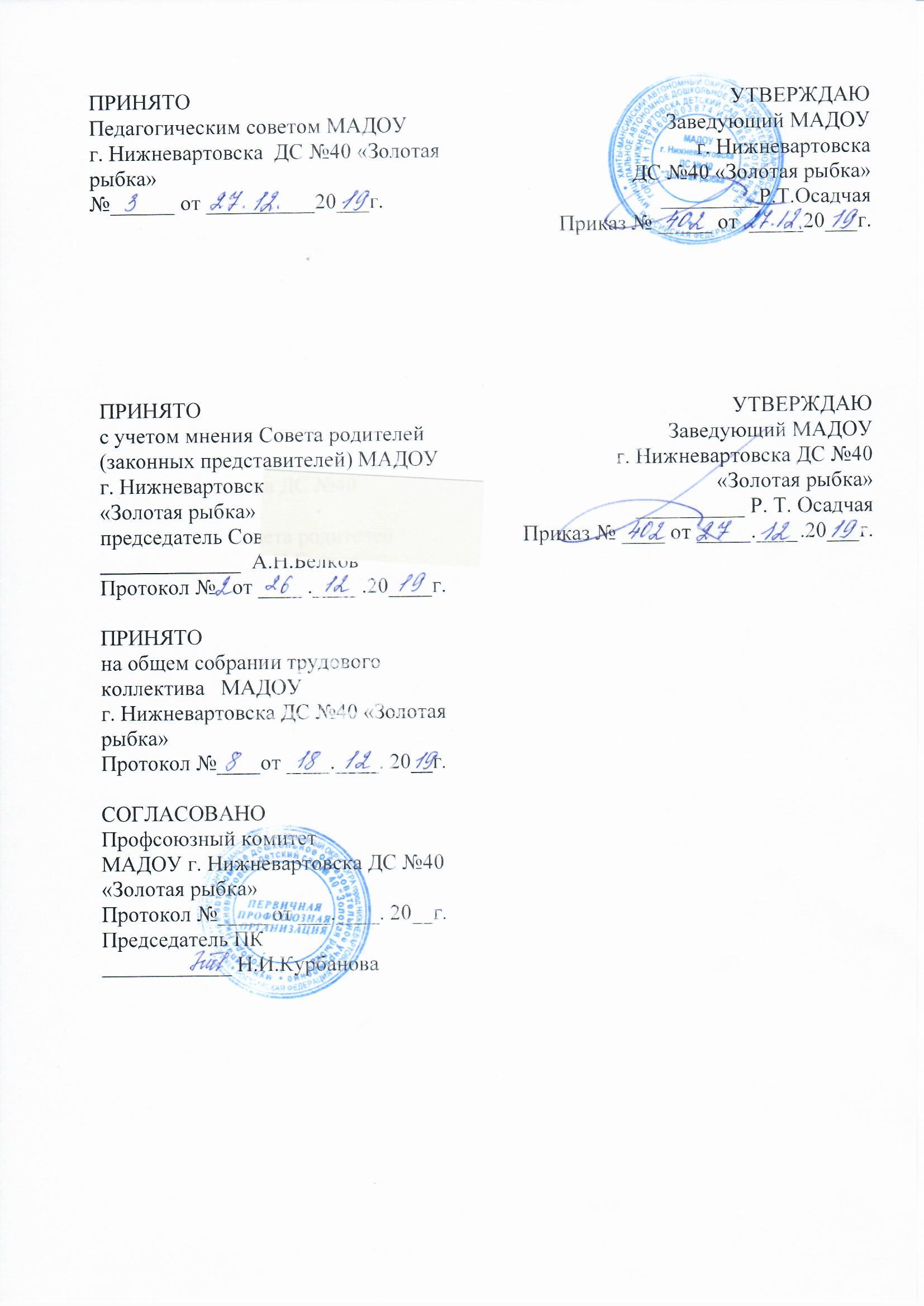 ПОЛОЖЕНИЕо  группе компенсирующей направленности для детей с задержкой психического развития в МАДОУ Г. НИЖНЕВАРТОВСКА ДС №40 «ЗОЛОТАЯ РЫБКА»1.Общие положения 1.1. Настоящее положение разработано в соответствии с Законом РФ «Об образовании в Российской Федерации» от 29.12.2012г. №273-ФЗ ч.1,2,3 ст.42, приказом Минобрнауки РФ  о «Порядке организации и осуществления образовательной деятельности по основным общеобразовательным программам - образовательным программам дошкольного образования» от 30.08.2013г. п.13, приказом Министерства  образования и науки РФ от 17.10.2013г. №1155 «Об утверждении федерального государственного образовательного стандарта дошкольного образования», Постановлением Главного государственного санитарного врача РФ от 15.05.2013 г. №26 «Об утверждении СанПиН 2.4.1.3049-13 «Санитарно – эпидемиологические требования к устройству, содержанию и организации режима работы в дошкольных организациях».1.2.Настоящее Положение регулирует деятельность группы компенсирующей   направленности для детей с задержкой психического развития по вопросам коррекционно-развивающего обучения и воспитания.1.3.Группа(ы) компенсирующей   направленности для детей с задержкой психического развития (далее - ЗПР) в дошкольном образовательном учреждении создается при наличии соответствующей материально-технической, программно-методической и кадровой базы.1.4.Группа(ы) для детей с ЗПР открывается в дошкольном образовательном учреждении на основании штатного расписания.1.5. Комплектование групп(ы) для детей с ЗПР производится ежегодно на 1 сентября текущего года.2. Цели и задачи2.1. Цель:  коррекция психических процессов: внимания, памяти, мышления, воображения; индивидуальных недостатков психофизического развития: темпа и подвижности психических процессов, произвольной регуляции деятельности, эмоционально-волевой сферы, активизация познавательной деятельности. 2.2.Задачи:-укрепление здоровья, создание условий для полноценного физического развития и совершенствования двигательной сферы;-формирование определенного запаса представлений об окружающем, фонда знаний, умений, навыков, предусмотренных стандартом дошкольного образования;- формирование психологического базиса для развития высших психических функций и предпосылок к школьному обучению;- формирование нравственно этической сферы, создание условий для эмоционально личностного становления;-социальная адаптация;-включение родителей (законных представителей) в процесс воспитания и обучения детей, поддержка инициатив родителей (законных представителей) в организации взаимодействия с семьей3.Организация деятельности группы3.1.На должность учителя-дефектолога назначаются лица, имеющие высшее профессиональное образование в области дефектологии без предъявления требований к стажу работы.3.2.На должность  воспитателя коррекционной группы  назначаются лица, имеющие высшее профессиональное образование или среднее профессиональное образование по направлению коррекционной работы с детьми с недостатками умственного и (или) речевого развития, либо высшее профессиональное образование или среднее профессиональное образование по направлениям подготовки "Образование и педагогика", дополнительное профессиональное образование по направлению деятельности с детьми групп коррекционной направленности или курсы повышения квалификации по направлению деятельности без предъявления требований к стажу работы.3.3.В группу для детей с ЗПР направляются воспитанники на основании решения психолого- педагогического консилиума (далее – ППк) дошкольного учреждания и заключения территориальной психолого-медико-педагогической комиссии (далее-ТПМПК), с письменного согласия  родителей (законных представителей) на срок, указанный в заключении ТПМПК. 3.4.В группу компенсирующей направленности для детей с ЗПР зачисляются дети на основании приказа руководителя дошкольного учреждения.3.5.Рекомендуемая наполняемость группы компенсирующей направленности для детей с ЗПР (по заключению ТПМПК) – не более 10 человек.3.6.Коррекционно-развивающая работа в группе для детей с ЗПР реализуется взаимодействием в работе учителя-дефектолога, воспитателей, учителя-логопеда, педагога-психолога, инструктора по физической культуре, музыкального руководителя дошкольного образовательного учреждения. Ведущая роль в коррекционно-развивающем процессе принадлежит учителю-дефектологу и воспитателям. 3.7.Основными формами организации учебно-коррекционной работы, которую проводит учитель-дефектолог, являются фронтальная непосредственно образовательная деятельность, индивидуальная и подгрупповая образовательная деятельность. 3.8. Учитель-дефектолог проводит:- фронтальную непосредственно образовательную деятельность в соответствии с учебным планом, рабочей учебной программой на учебный год; - подгрупповую и индивидуальную образовательную деятельность с учетом педагогической диагностики (мониторинга) и актуального уровня развития детей. Подгруппы имеют подвижный состав. Периодичность подгрупповой и индивидуальной образовательной деятельности определяется особенностями психофизического развития детей и проводятся в объеме, обеспечивающем необходимую коррекцию. Учитель-дефектолог отвечает за коррекционно-развивающую работу в целом.3.9.С воспитанниками группы для детей с ЗПР также проводит коррекционную работу педагог-психолог подгруппами и индивидуально. 3.10.Педагог-психолог на основе изучения особенностей интеллектуального развития детей, личностных и поведенческих реакций:- ведет подгрупповую и индивидуальную образовательную деятельность с воспитанниками,  направленную на нормализацию эмоционально-личностной сферы, повышение умственного развития и адаптивных возможностей;- оказывает помощь воспитателям в разработке маршрутов  индивидуального развития ребенка.3.10.Учитель-логопед:- оказывает методическую помощь воспитателям по преодолению нарушений речи у детей.3.11.Воспитатели проводят фронтальную или подгрупповую непосредственно образовательную деятельность в соответствии с учебным планом, рабочей учебной программой группы. Занимаются коррекционно-развивающей работой в течение всей образовательной деятельности  с детьми, учитывая их индивидуальные, физиологические,  психические особенности. Выполняют задания  учителя-дефектолога, рекомендации педагога-психолога, учителя-логопеда, инструктора по физической культуре, музыкального руководителя.3.12. В группе для детей с ЗПР:- продолжительность непрерывной непосредственно образовательной деятельности - максимально допустимый объем образовательной нагрузки в первой половине дня- в середине времени, отведенного на непрерывно образовательную деятельность, проводят физкультурные минутки. Перерывы между периодами непрерывной образовательной деятельности – не менее 10 минут.- образовательная деятельность с детьми дошкольного возраста от 5 до 6-и лет и от 6 до 7-и лет может осуществляться во второй половине дня после дневного сна. Ее продолжительность должна составлять не более 25-30 минут в день. В середине непосредственно образовательной деятельности статического характера проводятся физкультурные минутки.4. Основные направления деятельности4.1.Содержание образовательного процесса в группе определяется  образовательной программой дошкольного учреждения, рабочей учебной программой учителя дефектолога, рабочей учебной программой группы с учетом индивидуальных особенностей воспитанников. 4.2.Дети с ЗПР, поступающие в специальную (коррекционную) группу, должны усвоить объем Образовательной программы дошкольного учреждения в виде целевых ориентиров дошкольного образования, необходимых для успешного обучения в школе. 4.3. Работа с родителями (законными представителями) путем создания условий для их участия в образовательной деятельности. Информирование их о ходе и ведении образовательного процесса в группе через родительские собрания, индивидуальные консультации, тематические выставки, стендовую информацию.4.5. Документация учителя-дефектолога.- рабочая программа на учебный год;- планы фронтальной непосредственно образовательной деятельности;-карта обследования речи и познавательной деятельности ребенка, график     динамического развития на каждого ребенка;-индивидуальная тетрадь занятий (на  каждого ребенка);-перспективный тематический план взаимосвязи учителя дефектолога  с профильными специалистами и воспитателями;- календарный план фронтальной непосредственно образовательной деятельности;- перспективный план работы учителя - дефектолога на учебный год;- циклограмма работы;- график работы кабинета;- табель посещаемости;- журнал обследования детей на ППк;- журнал учета хода и содержания образовательного процесса;- журнал учета индивидуальной работы с детьми;- журнал взаимосвязи учителя – дефектолога с воспитателями;- журнал учета консультаций для родителей.Возраст детейдлительностьдошкольный возраст (от 5 до 6-и лет)Не более 25 мин.дошкольный возраст  (от 6 до 7-и лет)Не более 30 мин.Возраст детей (группа)Количество занятийДлительностьгруппа (от 5 до 6-и лет)245 мин.группа (от 6 до 7-и лет)31 час 30 мин.